FAKTURA - DANOVÝ DOKLAD191110762Strana c.1Soucet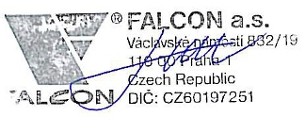 Kód: 693	Razítko a podpisDodavatel:Odberatel: Šíslo kina: Místo NázevProvozovatelIŠO DIŠ705100PROSTEJOVMETRO 70KINO METRO 70 Prostejov, pšíspevkováorganizaceŠkolní 3694/1 79601 Prostejov05592178	Neplátce DPHFALCON a.s.Odberatel: Šíslo kina: Místo NázevProvozovatelIŠO DIŠ705100PROSTEJOVMETRO 70KINO METRO 70 Prostejov, pšíspevkováorganizaceŠkolní 3694/1 79601 Prostejov05592178	Neplátce DPHVáclavské námestí 832/19Odberatel: Šíslo kina: Místo NázevProvozovatelIŠO DIŠ705100PROSTEJOVMETRO 70KINO METRO 70 Prostejov, pšíspevkováorganizaceŠkolní 3694/1 79601 Prostejov05592178	Neplátce DPHPraha 1Odberatel: Šíslo kina: Místo NázevProvozovatelIŠO DIŠ705100PROSTEJOVMETRO 70KINO METRO 70 Prostejov, pšíspevkováorganizaceŠkolní 3694/1 79601 Prostejov05592178	Neplátce DPH11000Odberatel: Šíslo kina: Místo NázevProvozovatelIŠO DIŠ705100PROSTEJOVMETRO 70KINO METRO 70 Prostejov, pšíspevkováorganizaceŠkolní 3694/1 79601 Prostejov05592178	Neplátce DPHEvidecní císlo:	191110762Odberatel: Šíslo kina: Místo NázevProvozovatelIŠO DIŠ705100PROSTEJOVMETRO 70KINO METRO 70 Prostejov, pšíspevkováorganizaceŠkolní 3694/1 79601 Prostejov05592178	Neplátce DPHŠíslo úctu:	3090920217/0100Odberatel: Šíslo kina: Místo NázevProvozovatelIŠO DIŠ705100PROSTEJOVMETRO 70KINO METRO 70 Prostejov, pšíspevkováorganizaceŠkolní 3694/1 79601 Prostejov05592178	Neplátce DPHBanka	KB PrahaOdberatel: Šíslo kina: Místo NázevProvozovatelIŠO DIŠ705100PROSTEJOVMETRO 70KINO METRO 70 Prostejov, pšíspevkováorganizaceŠkolní 3694/1 79601 Prostejov05592178	Neplátce DPHSpisová znacka	B.2588 vedená rejstiíkovým soudem vPrazeOdberatel: Šíslo kina: Místo NázevProvozovatelIŠO DIŠ705100PROSTEJOVMETRO 70KINO METRO 70 Prostejov, pšíspevkováorganizaceŠkolní 3694/1 79601 Prostejov05592178	Neplátce DPHIŠO	60197251Odberatel: Šíslo kina: Místo NázevProvozovatelIŠO DIŠ705100PROSTEJOVMETRO 70KINO METRO 70 Prostejov, pšíspevkováorganizaceŠkolní 3694/1 79601 Prostejov05592178	Neplátce DPHDIŠ	CZ 60197251Odberatel: Šíslo kina: Místo NázevProvozovatelIŠO DIŠ705100PROSTEJOVMETRO 70KINO METRO 70 Prostejov, pšíspevkováorganizaceŠkolní 3694/1 79601 Prostejov05592178	Neplátce DPHDatum zdanitelného plnení:26.11.2019Korespondenšní adresa:Datum splatnosti:12.12.2019METRO 70Datum vystavení:02.12.2019Školní 3694/1Forma úhrady:Pievodní piíkaz796 01 PROSTEJOV(F1939041) Ledové království II(F1939041) Ledové království II(F1939041) Ledové království II(F1939041) Ledové království II(F1939041) Ledové království II(F1939041) Ledové království II(F1939041) Ledové království II(F1939041) Ledové království IITermínFmtÚpTypKopiePiedDivSlevyVolTržbaFKDPHOSAŠistá trž%Pnjc26.11.2019 (út)2DTITNRM1800010 400,00102,970,0082,3810 214,65505 107,3321.11.2019 (ct)2DDABDET13640045 040,00445,940,00356,7544 237,315022 118,6623.11.2019 (so)2DDABDET13700045 760,00453,070,00362,4644 944,475022 472,2424.11.2019 (ne)2DDABDET13600044 610,00441,680,00353,3543 814,975021 907,4925.11.2019 (po)2DDABDET11040012 640,00125,150,00100,1212 414,73506 207,37